       COLABORADOR INDIVIDUALFirma del Colaborador:Fecha: ____ / ____ / ____  REMITIR EL DOCUMENTO RELLENADO A SIGUIENTE DIRECCIÓN DE CORREO ELECTRÓNICO: hasztenkirola@gmail.com / hasztenkirolak.admi@gmail.com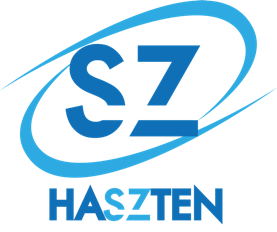 HASZTEN DEPORTE ADAPTADO/INCLUSIVO KIROL EGOKITUA/INKLUSIBOAWeb: www.haszten.com 						Facebook: Haszten Email: hasztenkirola@gmail.com 				   Twitter: @hasztenkirola1 DATOS PERSONALESDATOS PERSONALESDATOS PERSONALESDATOS PERSONALESAPELLIDOSAPELLIDOSAPELLIDOSNOMBRED.N.I.FECHA NACIMIENTOTELEFONO DE CONTACTOTELEFONO DE CONTACTOCORREO ELECTRONICOCORREO ELECTRONICOCORREO ELECTRONICOCORREO ELECTRONICOFORMA DE PAGO (DOMICILIACIÓN BANCARIA)Cuota: colaborador individual 40€/Temporada Número de cuenta:Titular de la cuenta:DECLARACIÓN DE CESIÓN DE DATOS Y COMPROMISOSEn cumplimiento con lo dispuesto en el Reglamento (UE) 2016/679, con fecha de 25 de Mayo, sobre la Protección de Datos de Carácter Personal, la ASOCIACIÓN DEPORTIVA HASZTEN KIROL ELKARTEA  (en adelante ADHKE) le informa que los datos recogidos en esta inscripción serán incorporados a un fichero cuyo responsable es la ADHKE creado con la finalidad de desarrollar, gestionar y mantener la actividad, así como suministrar información sobre las actividades deportivas de la ADHKE. En cualquier momento, la persona interesada podrá ejercitar los derechos de acceso, rectificación, cancelación y oposición, escribiendo a la dirección indicada o remitiendo un email a hasztenkirola@gmail.com. Ayúdenos a mantener dichos datos actualizados comunicándonos cualquier modificación que se produzca en los mismos.La persona interesada da su expreso e inequívoco consentimiento para la incorporación de sus datos a los ficheros y para que la ADHKE efectúe el tratamiento, automatizado o no, de los mismos.Los datos recabados por la ADHKE serán tratados con extrema confidencialidad y responsabilidad, si bien la persona interesada da su consentimiento para que dichos datos puedan cederse a las federaciones deportivas oportunas con el fin de gestionar las coberturas de accidentes deportivos y de responsabilidad civil.Aquella persona a quien se comunique los datos de carácter personal se obliga, por el sólo hecho de la comunicación, a la observancia del Reglamento (UE) 2016/679, con fecha de 25 de Mayo.En caso de menores de edad, la ADHKE se compromete en todo momento a cumplir lo establecido por la L.O. 1/1996, de 15 de enero, de Protección Jurídica del Menor, así como, con las exigencias de la L.O. 1/1982, de 5 de mayo, de Protección Civil del Desarrrollo al Honor, a la Intimidad Personal y Familiar y a la Propia Imagen.